Samodzielny Publiczny Zakład Opieki Zdrowotnej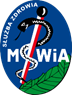 Ministerstwa Spraw Wewnętrznych i Administracji we Wrocławiuul. Ołbińska 32, 50 – 233 Wrocław Wrocław, dn. 28.06.2023r. Sygnatura postępowania: ZZ-ZP-2375 – 19/23            Dot.: postępowania prowadzonego w trybie podstawowym bez negocjacji na: „Objęcie nadzorem autorskim wraz ze świadczeniem usług serwisowych użytkowanego oprogramowania aplikacyjnego firmy KAMSOFT” WYJAŚNIENIA TREŚCI SWZDziałając na podstawie art. 284 ust.2 ustawy Prawo zamówień publicznych z dnia 11 września 2019r. (Dz. U. z 2022 poz. 1710 ze zm.), Samodzielny Publiczny Zakład Opieki Zdrowotnej Ministerstwa Spraw Wewnętrznych i Administracji we Wrocławiu zawiadamia, że wpłynął wniosek o wyjaśnienie treści specyfikacji warunków zamówienia dotyczący ww. postępowania:Pytanie nr 1Załącznik nr 4 do Umowy – Umowa powierzenia przetwarzania danych osobowych, par. 5 ust. 7 Z uwagi na fakt, iż uchybienia stwierdzone po audycie mogą mieć różny charakter, nie można przyjąć, iż w każdym przypadku będą one możliwe do usunięcia w terminie 5 dni. Prosimy zatem o modyfikację zapisu, w następujący sposób: „Po zakończeniu audytu, Administrator może przedstawić Podmiotowi Przetwarzającemu zalecenia pokontrolne. Strony ustalą zasadność wdrożenia sformułowanych przez Administratora zaleceń pokontrolnych wraz z ewentualnym harmonogramem ich wdrożenia, uwzględniającym możliwości organizacyjne Podmiotu Przetwarzającego.”Odpowiedź na pytanie nr 1: Zamawiający zmienia ust.7 w §5 umowy powierzenia przetwarzania danych osobowych, który otrzymuje brzmienie:„7. Po zakończeniu audytu, Administrator może przedstawić Podmiotowi Przetwarzającemu zalecenia pokontrolne. Strony ustalą zasadność wdrożenia zaleceń pokontrolnych oraz harmonogram ich wdrożenia, uwzględniający możliwości organizacyjne Podmiotu Przetwarzającego. Z zastrzeżeniem, że stwierdzone uchybienia obniżające poziom bezpieczeństwo przetwarzania danych, w szczególności w zakresie poufności danych, zostaną usunięte w terminie pięciu dni roboczych. ” 